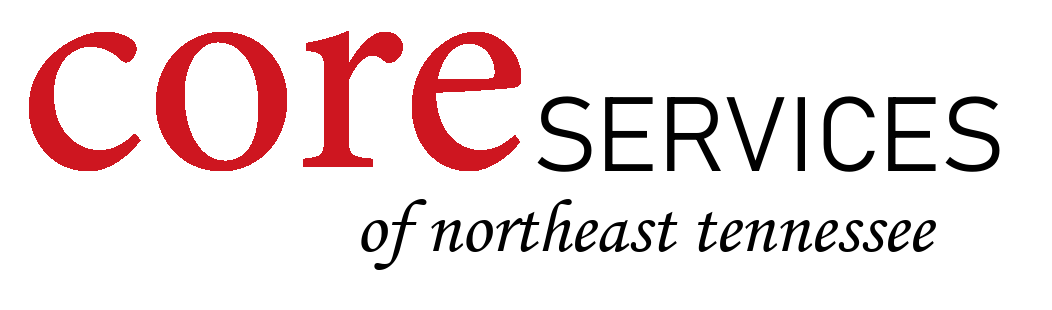 NURSE DELEGATED DUTIESAll delegated tasks are at the discretion of the Core Services RN or RN designee.  The RN is responsible for training and determining if the staff person has the knowledge and skill to perform the delegated task.It is at the discretion of the RN, under whose license the duties are delegated, to choose whom they delegate to, including unlicensed staff who are not med certified. The agency RN makes the following determinations: Which tasks will be delegated Appropriate utilization of staff What tasks that staff is qualified to perform Revocation or denial of delegation responsibility from staff An individualized, written protocol will be written for each individual receiving the delegated task The decision of whether or not to delegate is based on the RN’s assessment of the individual and follows the Five Rights (principles) of delegation: 1. The Right Task 2. Under the Right Circumstance 3. To the Right Person 4. With the Right directions and communication 5. Under the Right supervision and evaluation The agency RN will provide oversight of delegation by being available by phone or on site to observe the process, assess, answer questions, clarify protocols and make changes as indicated to ensure appropriate care to the individual. The agency RN will provide ongoing monitoring of staff to assess proficiency of skills. A refresher course will be held annually.  Delegated duties include but are not limited to:Blood PressureINROxygenNebulizer TXBlood Glucose MonitoringPulse OxC-Pap/Bi-Pap w/O2The agency will use networking to maintain relationships with RN’s willing to contract with Core for PRN services.  When/if a resignation from employment is received from the agency registered nurse the following procedure will be followed.  Resignation will be requested in writing with the exact date that delegation authority will endImmediate efforts will be made to contract with an RN for PRN services to include delegationThe position will be posted and advertised 